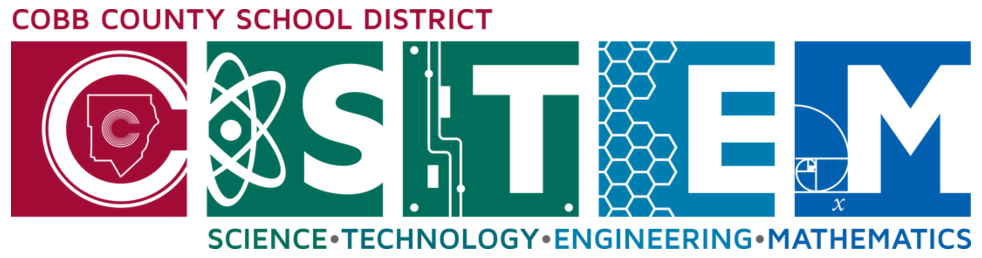 Designing Meaningful Partnerships Planning Guide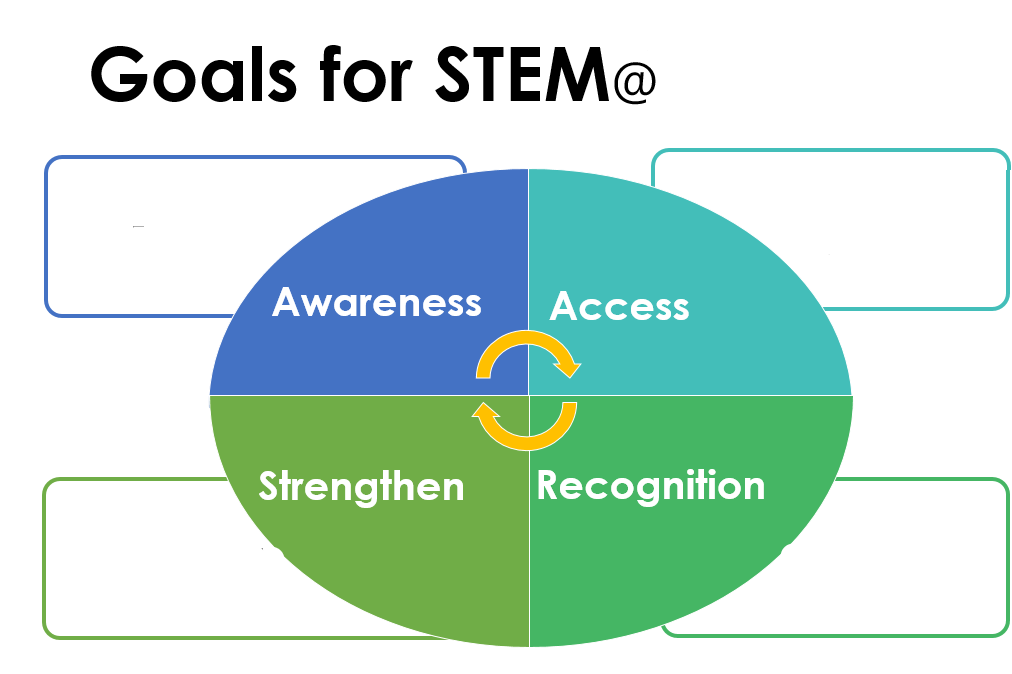 Goals- What are your long term STEM goals?   Short term STEM goals? (Diagram on back)How- How can you partner to achieve these goals? (Remember the different types of Partners)Needs- What do you need to accomplish your goals?  Intellectual, Financial, or both?Who- Who can help you get there? Parents?  Community? Friends? Other?Plan- Who is going to do what and when?  (Use the PIE Plan and PAL Checklist as guidance)Meaningful- How can you support your partner? 